The phonemic Alphabet (IPA/ASCII)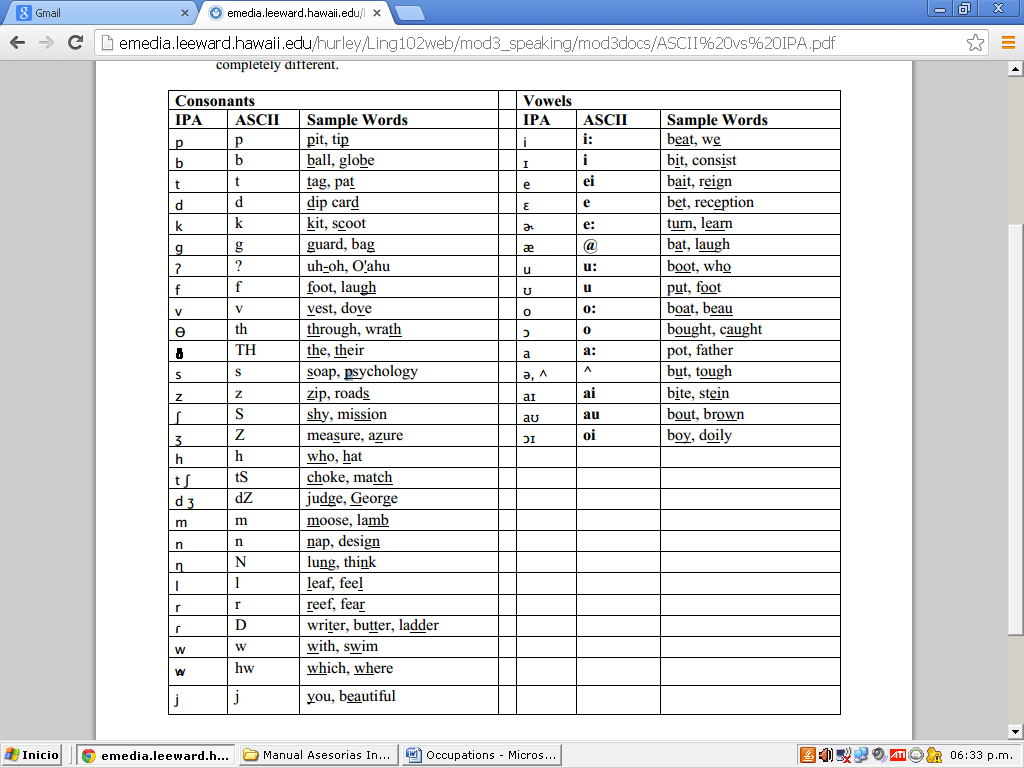 Bay  Beard  Bun  Shirt  Shut  Girl  Here  Boy  Gull Bead  Bud  Tea  Air  Buy  Bee  Hurts  Burn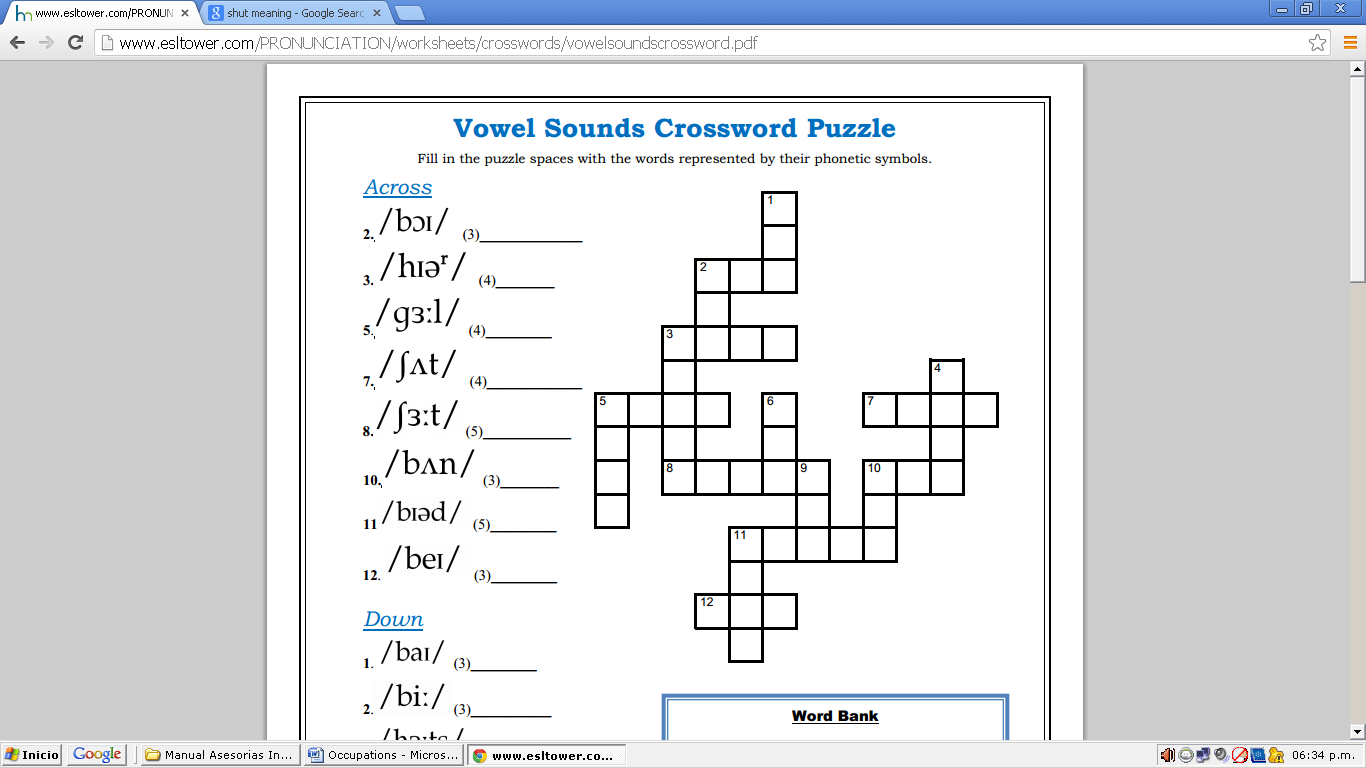 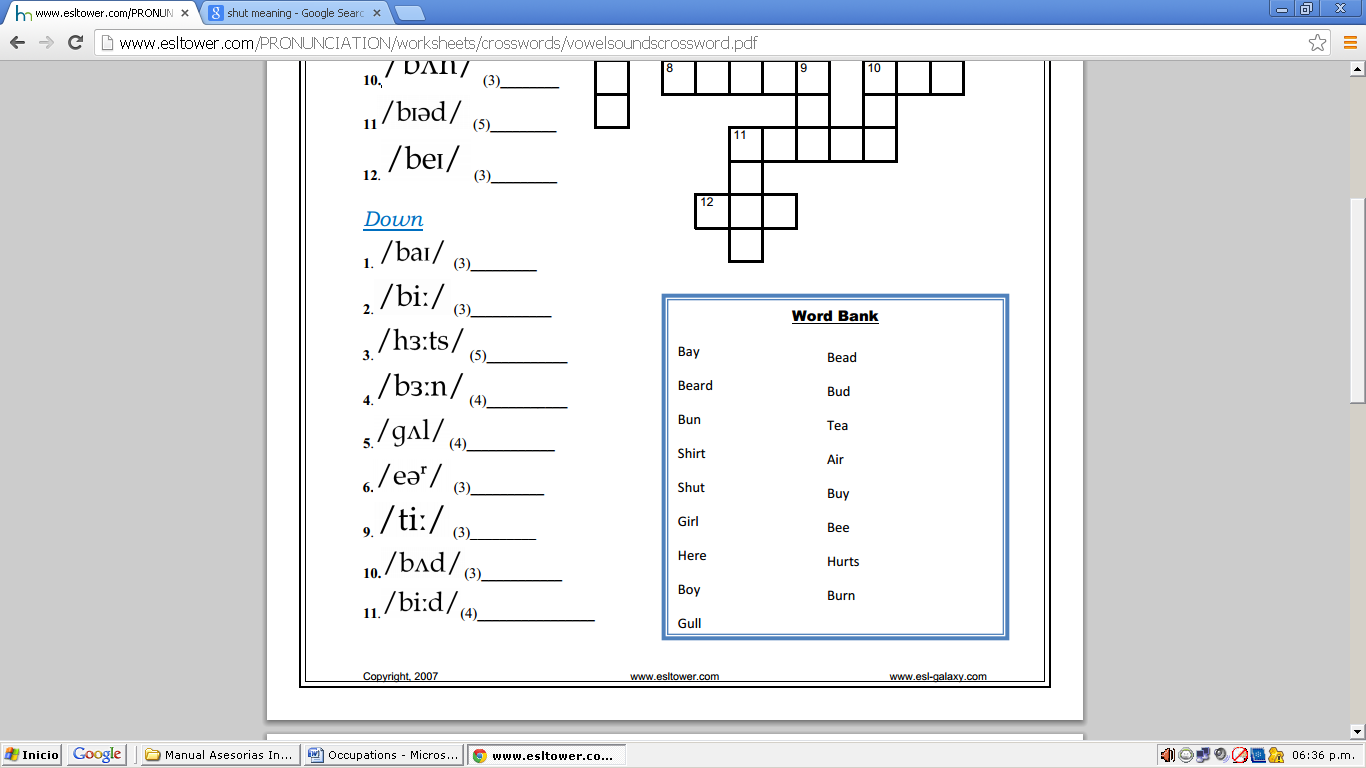 